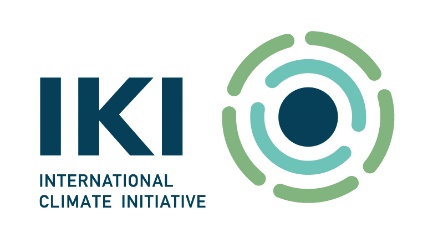 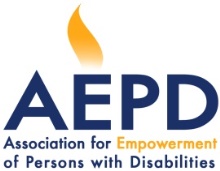 BẢN THAM CHIẾU NHIỆM VỤXây dựng chiến lược dài hạn và ngắn hạn; Cập nhật các hướng dẫn quản trị tổ chức Bản tham chiếu này là một phần không tách rời của Hợp đồng Tư vấnGiới thiệu chungHội vì sự Phát triển của Người Khuyết tật (The Association for Empowerment of Persons with Disabilities-AEPD) là một tổ chức phi chính phủ địa phương tại Quảng Bình, có tiền thân từ một tổ chức hoạt động nhân đạo Quốc tế Survivor Corps/Landmine Survivors Network (SC/LSN). AEPD được thành lập nhằm kế thừa và phát huy sứ mạng, giá trị, và các thành quả của SC/LSN trong nâng cao vị thế, năng lực cho nạn nhân bom mìn và người khuyết tật nói chung. AEPD cam kết nâng cao chất lượng cuộc sống cho nạn nhân bom mìn, nguời khuyết tật thông qua nâng cao năng lực, ý thức tự chủ, tăng cường các cơ hội kinh tế và hoà nhập xã hội cũng như việc tiếp cận các dịch vụ chăm sóc sức khoẻ y tế. Được thành lập từ năm 2010, sau hơn 1 thập kỷ hình thành và phát triển, AEPD đã gặt hái được nhiều thành tựu và tích lũy những bài học kinh nghiệm trong công tác hỗ trợ người khuyết tật nói riêng và cộng đồng người yếu thế nói chung. Từ khi thành lập đến nay, AEPD cũng đã thừa kế và phát huy những thế mạnh và chuyên môn đã được tích lũy từ tổ chức tiền thân trong việc xây dựng và phát triển tổ chức. Năm 2020, AEPD cũng đã có cơ hội rà soát và đánh giá lại năng lực tổ chức và đã có những cải thiện đáng kể từ những kiến nghị trong bản đánh giá. Nhằm tiếp tục cải thiện năng lực tổ chức tốt hơn để thích ứng tốt hơn với định hướng phát triển và xu thế của các tổ chức phi chính phủ trong thời đại mới, AEPD tiếp tục tiến hành rà soát và cải thiện hệ thống quản trị tổ chức bằng cách tìm kiếm tư vấn có chuyên môn phù hợp để hướng dẫn và hỗ trợ tổ chức tiến hành rà soát và cải thiện toàn bộ hệ thống quản trị tổ chức.   Hoạt động này nằm trong khuôn khổ dự án dự án “Nâng cao khả năng chống chịu của cộng đồng dễ bị tổn thương trước các tác động của biến đổi khí hậu”do chương trình IKI Small Grants thông qua tổ chức Hợp tác phát triển Đức - GIZ tài trợ. Mục tiêu của cuộc đánh giá và hoàn thiện hệ thống quản trị tổ chức nhằm tăng cường năng lực quản lý và thực hiện các dự án trong tương lai, bao gồm dự án do IKI tài trợ. Mục tiêu: Hướng dẫn rà soát và xây dựng chiến lược tổ chứcRà soát việc thực hiện các khuyến nghị từ cuộc đánh giá năng lực tổ chức trước đây.  Cán bộ của Hội được hướng dẫn và đào tạo trong quá trình cùng thực hiện để có thể tiến hành rà soát, xây dựng và cập nhật hệ thống quản trị trong tương lai. Yêu cầu đối với tư vấn Có kinh nghiệm ít nhất là 5 năm thực hiện nhiệm vụ tương tự cho các tổ chức có uy tín Am hiểu về các tổ chức NGO, đặc biệt NGO hoạt động trong lĩnh vực khuyết tật.  Có tầm nhìn về phát triển.Có kỹ năng hướng dẫn, đào tạo tốt.Thành thạo 2 ngôn ngữ tiếng Anh và tiếng Việt,Kết quả mong đợi Chiến lược phát triển AEPD 5 năm; Định hướng đến 2030.  Các công cụ quản lý, quản trị tổ chức và thực hiện dự án được rà soát, đối chiếu và cập nhật, nếu chưa được thực hiệnChiến lược và các chiến thuật quản trị các nhà tài trợ, bao gồm kế hoạch hàng nămMọi sản phẩm đều được sản xuất bằng hai thứ tiếng Anh – Việt. Thời gian và địa điểm thực hiện: Địa điểm: Hội vì sự phát triển của người khuyết tật, 18ª Quang Trung, Thành phố Đồng Hới, tỉnh Quảng Bình.  Thời gian dự kiến trong tháng 12 năm 2022Phí tư vấn Phí tư vấn sẽ được trả dựa trên kinh nghiệm làm việc của tư vấn và không vượt quá định mức của EU. Mức phí cụ thể sẽ được quyết định sau khi thảo luận và thống nhất với văn phòng AEPD.Các khoản thu xếp chi trả và hậu cần khác	Nhiệm vụ được xem là hoàn tất khi hoàn thành tất cả các mục đầu ra, chuyển giao cho AEPD và được AEPD chấp thuận. Trong trường hợp các sản phẩm bị đánh giá không đạt chất lượng, 30% của lần trả phí cuối cùng sẽ được giữ lại.	Tất cả các khoản chi trả cho công dân Việt Nam đều được thực hiện bằng tiền đồng Việt Nam. Việc thanh toán phí sẽ được thực hiện theo phương thức: chuyển khoản hoặc séc ngân hàng. Theo quy định, AEPD trích 10% thuế thu nhập PIT được áp dụng trong trường hợp giá trị hợp đồng lớn hơn 2.000.000 đồng. AEPD sẽ nộp số thuế đã trích vào ngân sách nhà nước.Hồ sơ tư vấn Đề nghị (các) tư vấn quan tâm đến nhiệm vụ trên vui lòng gửi hồ sơ đề xuất tư vấn bằng tiếng Việt hoặc tiếng Anh tới văn phòng AEPD bao gồm: Đề xuất kỹ thuật (trong đó bao gồm bản kế hoạch làm việc); Đề xuất về tài chính/phí tư vấn (nêu rõ số ngày tư vấn và phí tư vấn); Hồ sơ tư vấn cần gửi cho AEPD trước ngày 30/11/2022 theo địa chỉ:HỘI VÌ SỰ PHÁT TRIỂN CỦA NGƯỜI KHUYẾT TẬT QUẢNG BÌNHĐịa chỉ: 18A Quang Trung - TP. Đồng Hới - Tỉnh Quảng BìnhEmail: info.aepd@gmail.com